Communication and Language (CL)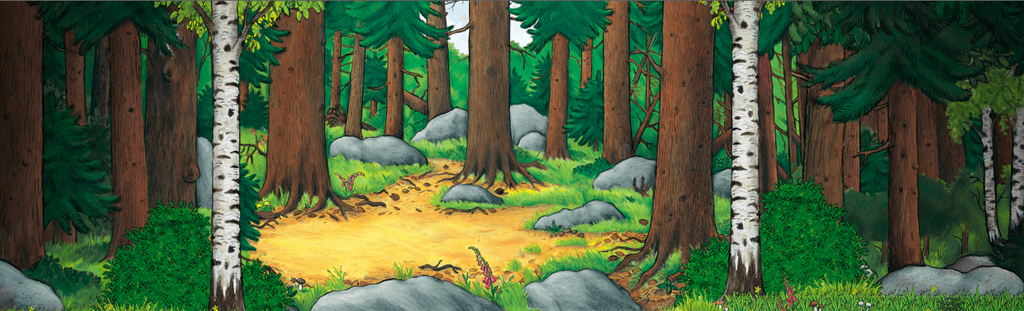 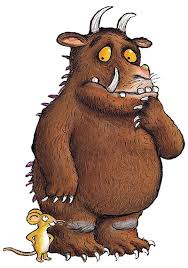 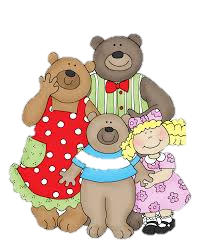 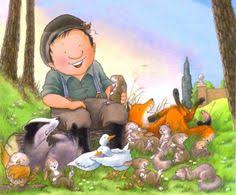 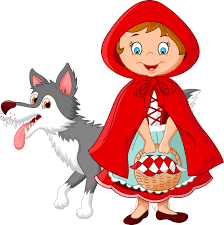 